ПЛАН-ГРАФИК ЗАСЕДАНИЙ УПРАВЛЯЮЩЕГО СОВЕТАна 2023  - 2024 учебный годПриказ №67 – д от 15.08.2023г.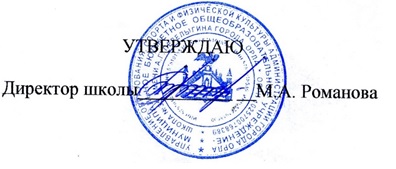 №Обсуждаемые вопросыСроки Ответственные 1.Заседание 1.1.О внесении изменений в состав Управляющего совета ОУ на 2023-2024 учебный год. Распределение полномочий среди членов ОУ.2.Об утверждении плана работы Управляющего совета на 2023 – 2024 учебный год. 3.О рассмотрении документов по организации образовательного процесса 2023 – 2024 учебном году.4.О мерах по обеспечению безопасности учреждения. Об организации пропускного режима. 5. О результатах оказания платных образовательных услуг за предыдущий учебный год. Отчет руководителя ОУ о мероприятиях по подготовке ОУ к новому учебному году.АвгустВласова Н.А., председатель УС, Романова М.А., директор ОУ2.Заседание 2.1. О готовности школы к зимнему периоду. 2. Об использовании сотовых телефонов и других средств коммуникации в учреждении. 3.Об основных направлениях работы школы по профилактике правонарушений и преступлений среди обучающихся.4. Укрепление материально-технической базы школы.ОктябрьВласова Н.А., председатель УС, Романова М.А., директор ОУ3.Заседание 3.1. О путях и средствах сохранения и укрепления здоровья обучающихся:  контроль за качеством горячего питания; организация спортивно-оздоровительных мероприятий;  сохранение светового и теплового режимов.2.О мероприятиях по противопожарной безопасности.3. О работе по профилактике несчастных случаев с детьми, ДТП с детьми, вопросы личной и комплексной безопасности обучающихся школы.Январь Власова Н.А., председатель УС, Романова М.А., директор ОУ4Заседание 4.1. О порядке окончания 2023– 2024 учебного года и проведении праздничных мероприятий. 2. Об организации летнего отдыха обучающихся. 3. О подготовке школы к новому учебному году. АпрельВласова Н.А., председатель УС, Романова М.А., директор ОУ5Заседание 5.1.Отчет директора учреждения о расходовании средств, поступивших от организации платных образовательных услуг.2.Проведение ремонтных работ. 3.Организация летней трудовой практики.Май Власова Н.А., председатель УС, Романова М.А., директор ОУ6Рассмотрение заявлений (жалоб) обучающихся, родителей, работников школы.в течение годаВласова Н.А., председатель УС, Романова М.А., директор ОУ7Содействие привлечению внебюджетных средств для обеспечения деятельности и развития учреждения в течение годаВласова Н.А., председатель УС, Романова М.А., директор ОУ